МОУ «Андреевская основная общеобразовательная школа»П Р О Г Р А М М АКружка «Умелые руки»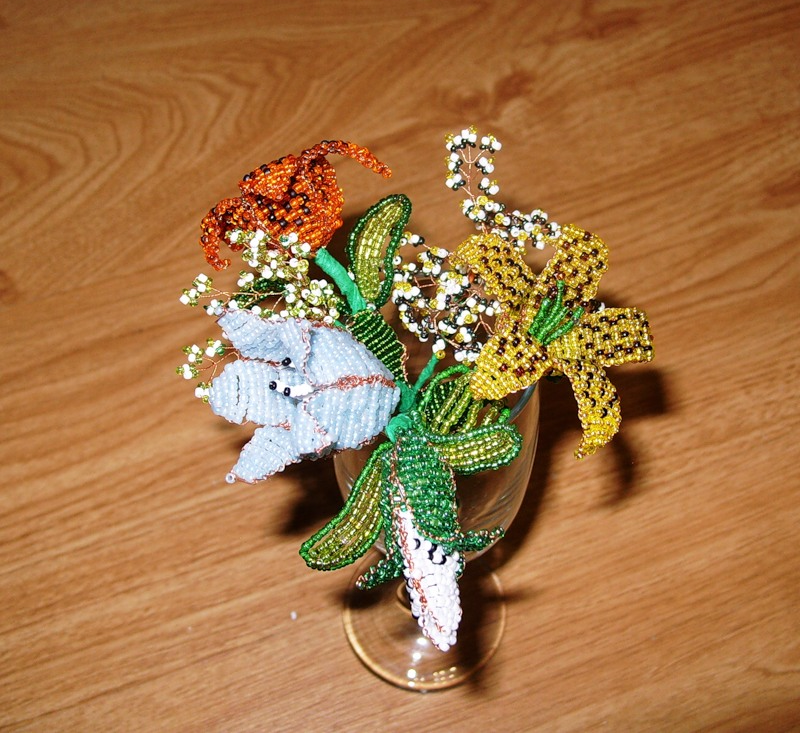 Руководитель: Алматова Р.А.2011-2015 уч.г.Объяснительная запискаПосещая кружок, ребята обучаются работе с иглой, знакомятся с инструментами. У них развивается моторика кисти рук и глазомер, воспитывается терпение, аккуратность и творческий подход к делу. У учащихся совершенствуется мелкая моторика рук, развивается художественный вкус, фантазия. Изделия, изготовленные детьми, могут служить наглядными пособиями, выставленными экспонатами, оформительским  материалом.Для выполнения работ используются ткани, мех, нитки, тесьма, шнуры, цветные ленты, пуговицы, картон, поролон, проволока, ножницы, иголки, булавки, наперстки, мел, карандаш, сантиметровая линейка, линейка- угольник, клей ПВА, цветная бумага.Цель программы -  научить ребёнка создавать поделки из цветной бумаги, используя различные техники: аппликация, оригами, плетение, модульное оригами, ткани и волокнистых материалов, воспитать художественный вкус, развить творческую активность.Задачи программы -                     развитие:-  творчества;- мелкой моторики рук;- пространственного воображения;- технического и логического мышления, глазомера;- способности самостоятельного выполнения и создания различных поделок.        овладение:- начальными технологическими знаниями, умениями и навыками;- опытом практической деятельности по созданию поделок;- способами планирования и организации досуговой деятельности;- навыками творческого сотрудничества.        воспитание:- уважительного отношения к результатам труда;- интереса к творческой и досуговой деятельности;- практического применения правил сотрудничества в коллективной деятельности.ПЕРВЫЙ  ГОД РАБОТЫТРЕТИЙ ГОД РАБОТЫВТОРОЙ ГОД РАБОТЫЧЕТВЕРТЫЙ ГОД РАБОТЫ№ п/пПериодВид  деятельностиКол-во часов1.СентябрьЗнакомство с видами тканей и волокнистыми материалами;Знакомство с инструментами: история об игле, булавке, ножницах, наперстке;Правила обращения с инструментами;1 ч.2 ч.1 ч.2.Октябрь Витье шнуров из нитей;Контурные поделки из цветных шнуров: матрешка, клоун, лошадка1 ч.3 ч.3.НоябрьПлетение из цветных шнуров: - «косичка» - в 3 пряди- «закладка» - в 3 пряди1ч.2 ч.4.ДекабрьЗнакомство с приемом выклеивания веревки, шнура на основу по кругу- от  центра по спирали;Настенные украшения «Веселые зверята»: мишка, улитка, сова( основа- круг), лисенок, мышка (основа- треугольник)1 ч.      3 ч.5.ЯнварьАппликация из ткани и волокнистых материалов;Подготовка деталей для наклеивания;Наклеивание деталей на основу(ткань);Оформление работ в рамки: улитка, поезд1 ч.1 ч.1 ч.6.Февраль«Уроки иголочки»Очень важные секреты: отмеряем длину нити, вдеваем нитку в иголку, завязываем в узелок;Пришиваем пуговицы;Знакомство с ручными швами;Шов «вперед иголку»1 ч.1 ч.1 ч.1 ч.7.МартШов «через край»Шов «строчка»Отработка простейших приемов ручных швов1 ч.1 ч.2 ч.8.Апрель«Игольница- подушка»Разметка и вырезание деталейСметывание деталей швом «через край»Отделка игольницы мелкими  украшениями1 ч.2 ч.1 ч.9.МайПанно «Веселый паровозик»Вырезание деталей аппликации из тканиПришивание деталей на основу швом «вперед иголку»Пришивание пуговиц (солнышко, цветы, колеса)1 ч.2 ч.1 ч.№ п/пПериодВид деятельностиКол-во часов1.СентябрьБумагопластикаПравила техники безопасности и охрана трудаВыполнение закладки для книг (аппликация)Выполнение закладки для книг (плетение)Выполнение картины «Мой край»1 ч.1 ч.1 ч.1 ч.2.ОктябрьРабота с природным материаломПроект «Осенний букет»Проект «Золотая осень»2 ч.2 ч.3.НоябрьВыполнение оригами (подарок маме)3 ч.4.ДекабрьВыполнение снежинок из бумагиНовогодние гирляндыПодвесные игрушкиВыполнение картины «Зима»1 ч.1 ч.1 ч.1 ч.5.ЯнварьВыполнение оригами «Зимний лес»4 ч.6.ФевральСоленое тесто1.Изготовление звездочки(подарок папе)Изготовление свечкиИзготовление животных1 ч.1 ч.2 ч.7.МартСоленое тестоИзготовление сердечка(подарок маме)Изготовление цветовРабота с текстилемИзготовление куклы1 ч.1 ч.2 ч.8.АпрельВышивка крестомИзготовление салфетки4 ч.9.МайБумагопластикаВыполнение открытки ко Дню ПобедыВыполнение «Ангела»2 ч.2 ч.№ п/пПериод Вид деятельностиКол-во часов1.Сентябрь Повторить правила обращения с инструментами«Узелок на память». Закрепление приемов обращения с нитью«Паучок»- выклеивание из ниток на основу из картона1 ч.1 ч.2 ч.2.ОктябрьПлетение из цветных шнуров«Поясок» - в 4 пряди«Коврик» - прямое плетение из цветных лент2 ч.2 ч.3.НоябрьАппликация из волокнистых материалов: брошка, кулон, эмблема Подготовка деталей из картона для основы. Подбор волокнистых материаловВыклеивание на основу спиралью толстую нить, шнур или тесьмуВыполнение отделочных деталей1 ч.1 ч.1 ч.4.ДекабрьСувениры и игрушки- подвески из ткани и меха: сова, кошкаВырезание деталей для игрушекСметывание деталей швом «через край» и «вперед иголку»Отделка игрушек- сувениров мелкими деталями и украшениями1 ч.2 ч.1 ч.5.ЯнварьЦветы из атласной ленты«Роза» из сложенной ленты«Роза» из мотка лентыЦветок из прошивной ленты1 ч.1 ч.1 ч.6.ФевральПанно и картины в подарок«Цветы» из атласной ленты«Цветы в вазе» из драпа2 ч.2 ч.7.МартКоллективное панно «Цветы в корзине»Выставка работ «Мамочке любимой»3 ч.1 ч.8.АпрельМягкая игрушка«Котенок» из мехаПодготовка деталей, склеивание частейПришивание мелких деталей игрушкиОформление и украшение игрушек2 ч.2 ч.9.МайМягкая игрушка «Белочка» из сукнаПодготовка деталей, склеивание частейПришивание мелких деталей игрушкиОформление и украшение игрушек4 ч.№ п/пПериодВид деятельностиКол-во часов1.СентябрьВводный урок. Культура и организация труда. Аппликация «Образы осени»Поделка из бумаги «Витраж»1 ч.1 ч.2 ч.2.ОктябрьТканевая пластика «Гроздь рябины»Работа с искусственным материалом «Колокольчик из пластикового стаканчика»2 ч.2 ч.3.НоябрьПошив изделия из ткани «Варежки»3 ч.4.ДекабрьПоделка из комбинированных материалов «Елочный шар- паутинка»«Гофрированные фонарики»«Упаковка для подарка»2 ч.1 ч.1 ч.5.ЯнварьЛепка из пластилина «Дымковская игрушка» 3 ч.6.ФевральБисероплетение «Бисерная мимоза»4 ч.7.МартПоделка из спичек «Русское подворье»Декоративная аппликация «Птицы прилетели»2 ч.2 ч.8.АпрельРабота с папье- маше «Корзиночка»4 ч.9.МайАппликация из соломки «Домик в деревне»Работа с бумагой «Цветок»Выставка по итогам года2 ч.1 ч.1 ч.